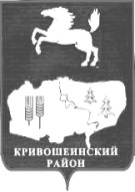 АДМИНИСТРАЦИЯ КРИВОШЕИНСКОГО РАЙОНАПОСТАНОВЛЕНИЕ        	  02.06.2022                                                                                                                        № 396 							с. КривошеиноТомской областиОб отмене постановления Администрации Кривошеинского района от 27.09.2021 № 665 «О внесении дополнений в постановление Администрации Кривошеинского района от 09.11.2015 № 374 «Об утверждении Устава Муниципального бюджетного дошкольного учреждения детский сад общеразвивающего вида второй категории «Берёзка» села Кривошеина»         В целях приведения нормативного правового акта в соответствие с законодательством 	ПОСТАНОВЛЯЮ:1. Отменить постановление Администрации Кривошеинского района от 27.09.2021 № 665 «О внесении дополнений в постановление Администрации Кривошеинского района от 09.11.2015 № 374 «Об утверждении Устава Муниципального бюджетного дошкольного учреждения детский сад общеразвивающего вида второй категории «Берёзка» села Кривошеина».  2.  Настоящее постановление вступает в силу с даты его подписания.         3. Настоящее постановление опубликовать в Сборнике нормативных правовых актов Администрации Кривошеинского района и разместить в информационно-телекоммуникационной сети «Интернет» на официальном сайте муниципального образования Кривошеинский район.         4.  Контроль за исполнением настоящего постановления оставляю за собой.Глава Кривошеинского района				                           А.Н.КоломинВ.П.Левко (838251) 219-74Управление образования, МБДОУ «Берёзка», Шлапаков А.В., Управление финансов, Сборник